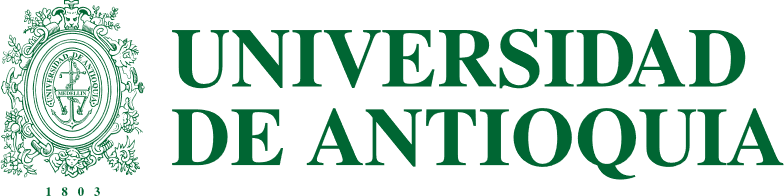 Medellín, ___ de ____ de 2021SeñoresVicerrectorías de Extensión y  DocenciaUniversidad de AntioquiaLa ciudad.Asunto: aval de presentación de propuestas de Virtualización.El consejo de la ____________________ en su sesión del ____ de ____ de 2021, revisó la propuesta de virtualización de la actividad de formación en educación continua con el nombre _________________________________________________________________________ y avala su presentación a la Convocatoria para la Virtualización de Actividades y Programas de Educación no FormalEn el mismo sentido, esta dependencia se compromete a aportar el tiempo docente requerido para la elaboración de contenidos, bien sea mediante horas dentro de los planes de trabajo de los docentes, o obra por encargo.  Esta dependencia también se compromete a asumir los recursos no contemplados por la Convocatoria.___________________________________________ Secretario(a) del consejoDependencia